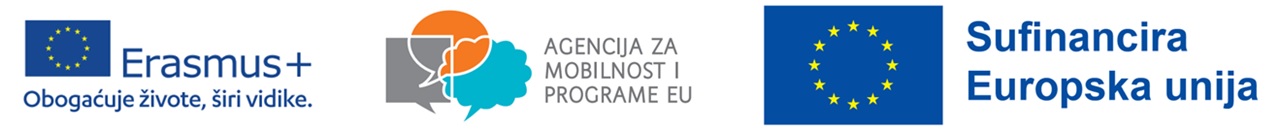 Prijava za sudjelovanje u Erasmus+ projektu 2023-1-HR01-KA121-VET-000123740Školska godina 2023./2024.Prijavljujem se za sudjelovanje u projektu 2023-1-HR01-KA121-VET-000123740. Želim sudjelovati na stručnoj praksi u Portugalu koja će biti organizirana u sklopu projekta. U Zagrebu, _________________ 2023.god.                  Potpis:______________________IME I PREZIME:Zaporka (5 slova + 2 broja):Zanimanje:Datum rođenja:OIB:Broj mobitela učenika:E-mail adresa učenika:Adresa stanovanja:Ime i prezime roditelja:Broj mobitela roditelja:E-mail adresa roditelja: